Supplemental Table 1. Overlap of race/ethnicity and preferred language.AIAN: American Indian or Alaska Native; AA: African American; NHOPI: Native Hawaiian or Other Pacific Islander.Supplemental Table 2. Comparison of Training and Test SamplesAIAN: American Indian or Alaska Native; AA: African American; NHOPI: Native Hawaiian or Other Pacific Islander.Supplemental Table 3. Full models including language instead of race/ethnicity.Supplemental Table 4. Distribution of ADI, SDI, and MCDI by Demographics and Social Risks Screening and PositivityStd Dev: Standard Deviation; IQR: Interquartile Range; AIAN: American Indian or Alaska Native; AA: African American; NHOPI: Native Hawaiian or Other Pacific Islander.Supplemental Figure 1. Example of Study Timeline. We took each patient’s latest visit in 2021, then did a 12-month lookback period for all social risk screening in that time frame. For example, Patient A has a visit in March of 2021 and all social risk screenings were identified for this patient from March 2020 – March 2021. Similarly, Patient B had a visit in November of 2021 and their lookback period was November 2020 to November 2021.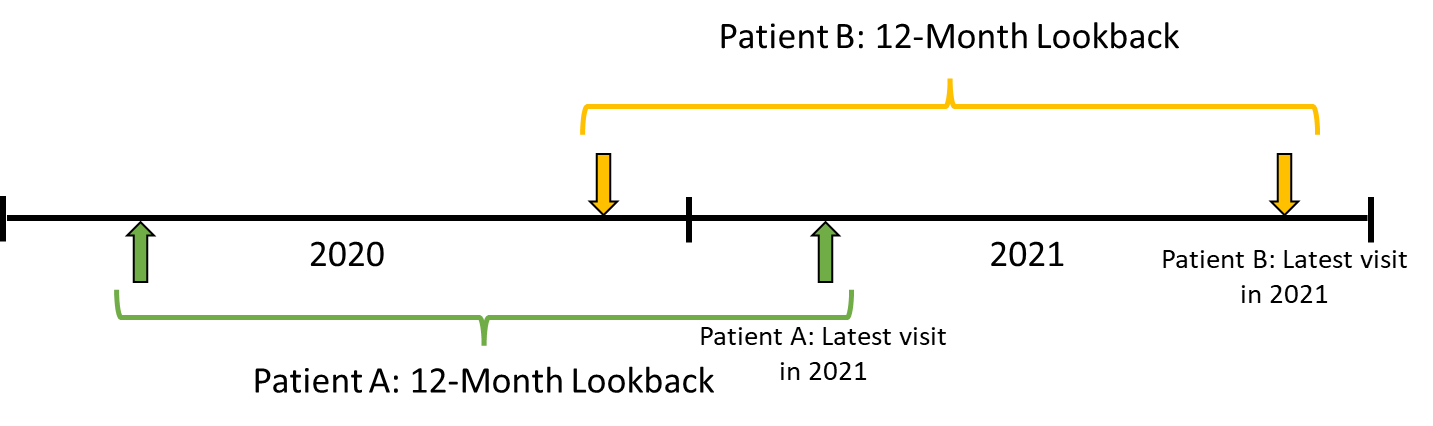 EnglishSpanishOtherUnknown/No Informationn (column %)922,028304,61291,90011,661Race/Ethnicity   AIAN6,628 (0.7)108 (0.04)228 (0.2)54 (0.5)   Asian43,508 (4.7)150 (0.03)50,559 (55.0)636 (5.5)   Black/AA199,058 (21.6)588 (0.2)19,320 (21.0)1,625 (13.9)   Hispanic or Latino165,814 (18.0)283,271 (93.0)2,297 (2.5)1,566 (13.4)   Multiple races10,562 (1.1)49 (0.02)364 (0.4)79 (0.7)   NHOPI3,886 (0.4)79 (0.03)682 (0.7)40 (0.3)   Other/Missing/Unknown69,252 (7.5)10,908 (3.6)6,935 (7.5)3,935 (33.7)   White423,320 (45.9)9,459 (3.1)11,515 (12.5)3,726 (32.0)TrainingTest170,90873,247Sex, n (%)   Female114079 (66.7)48697 (66.5)   Male56714 (33.2)24490 (33.4)   Other/Missing/Unknown115 (0.1)60 (0.1)Race/Ethnicity, n (%)   AIAN785 (0.5)367 (0.5)   Asian7282 (4.3)3133 (4.3)   Black/AA33518 (19.6)14324 (19.6)   Hispanic or Latino62765 (36.7)26792 (36.6)   Multiple races1233 (0.7)530 (0.7)   NHOPI439 (0.3)211 (0.3)   Other/Missing/Unknown8310 (4.9)3653 (5.0)   White56576 (33.1)24237 (33.1)Age, n (%)   18 to 2936182 (21.2)15536 (21.2)   30 to 3935362 (20.7)15256 (20.8)   40 to 4934842 (20.4)14818 (20.2)   50 to 6441390 (24.2)17711 (24.2)   65+23132 (13.5)9926 (13.6)Language, n (%)   English118301 (69.2)50709 (69.2)   Spanish42397 (24.8)18121 (24.7)   Other9294 (5.4)4018 (5.5)   Unknown/No Information916 (0.5)399 (0.5)FPL PercentageMean (Std Dev)107.90 (317.98)108.93 (322.70)Median [IQR]60.00 [0.00, 118.00]61.00 [0.00, 118.00]041772 (24.4)17974 (24.5)1 to 10046695 (27.3)19620 (26.8)> 10039341 (23.0)17009 (23.2)Missing43100 (25.2)18644 (25.5)Payer, n (%)   Private Insurance40828 (23.9)17633 (24.1)   Medicare22737 (13.3)9677 (13.2)   Medicaid76392 (44.7)32830 (44.8)   Uninsured/Other30951 (18.1)13107 (17.9)Social RiskPositive42744 (25.0)18670 (25.5)Area Deprivation Index (ADI)Mean (Std Dev)109.19 (20.30)109.14 (20.34)Median [IQR]108.79 [95.15, 122.30]108.74 [94.84, 122.24]Social Deprivation Index (SDI)Mean (Std Dev)70.16 (25.94)70.17 (25.93)Median [IQR]77.00 [53.00, 92.00]78.00 [53.00, 92.00]Material Community Deprivation Index (MCDI)Mean (Std Dev)0.45 (0.13)0.45 (0.13)Median [IQR]0.44 [0.35, 0.54]0.44 [0.35, 0.53]Screened for Social RisksPositive for Social RiskICC = 0.55ICC = 0.38SexFemaleRefRefMale0.58 (0.58, 0.59)1.23 (1.21, 1.26)Other/Missing1.20 (1.01, 1.43)1.91 (1.36, 2.68)LanguageEnglishRefRefSpanish1.12 (1.11, 1.14)0.84 (0.82, 0.87)Other1.11 (1.09, 1.14)0.61 (0.58, 0.64)Unknown/No Information0.64 (0.60, 0.68)1.01 (0.87, 1.17)Age18 to 29RefRef30 to 391.12 (1.11, 1.14)1.11 (1.07, 1.15)40 to 491.28 (1.26, 1.30)1.22 (1.18, 1.26)50 to 640.89 (0.88, 0.90)1.57 (1.52, 1.62)65+0.85 (0.83, 0.86)0.93 (0.89, 0.97)PayerPrivate InsuranceRefRefMedicare1.37 (1.34, 1.40)1.49 (1.42, 1.55)Medicaid1.24 (1.22, 1.25)1.90 (1.85, 1.96)Uninsured/Other0.83 (0.81, 0.84)1.90 (1.83, 1.97)FPL Percentage> 100RefRef00.85 (0.83, 0.86)1.42 (1.37, 1.47)1 to 1000.97 (0.95, 0.98)1.35 (1.31, 1.40)Missing0.75 (0.73, 0.76)1.26 (1.22, 1.30)Area Deprivation Index (ADI)Area Deprivation Index (ADI)Social Deprivation Index (SDI)Social Deprivation Index (SDI)Material Community Deprivation Index (MCDI)Material Community Deprivation Index (MCDI)Mean (Std Dev)Median [IQR]Mean (Std Dev)Median [IQR]Mean (Std Dev)Median [IQR]SexFemale105.6 (20.7)104.3 [91.2, 119.0]67.2 (26.2)73.0 [48.0, 91.0]0.43 (0.13)0.43 [0.33, 0.52]Male104.7 (20.6)103.2 [90.7, 117.7]66.3 (26.3)71.0 [47.0, 90.0]0.43 (0.13)0.42 [0.33, 0.51]Other/Missing96.0 (17.0)95.1 [84.5, 106.3]59.9 (24.4)63.0 [43.0, 81.0]0.39 (0.11)0.39 [0.30, 0.46]Race/EthnicityAIAN102.2 (18.6)101.4 [90.4, 113.9]64.4 (25.6)69.0 [46.0, 87.0]0.42 (0.12)0.41 [0.33, 0.50]Asian95.6 (20.7)95.1 [80.7, 110.9]60.8 (27.8)64.0 [39.0, 87.0]0.37 (0.13)0.36 [0.28, 0.48]Black/AA112.5 (20.0)113.4 [98.0, 125.2]76.2 (23.2)84.0 [63.0, 94.0]0.47 (0.13)0.47 [0.37, 0.56]Hispanic or Latino111.2 (21.3)110.7 [96.0, 125.2]74.3 (23.6)82.0 [59.0, 94.0]0.47 (0.14)0.47 [0.37, 0.57]Multiple races100.0 (18.3)99.1 [88.1, 111.2]62.3 (25.3)65.0 [44.0, 84.0]0.40 (0.12)0.40 [0.32, 0.48]NHOPI99.8 (18.3)99.5 [88.0, 111.4]63.9 (25.8)69.0 [45.0, 87.0]0.40 (0.12)0.40 [0.31, 0.48]Other/Missing/Unknown99.6 (19.8)98.7 [85.6, 112.9]62.2 (26.8)66.0 [42.0, 86.0]0.40 (0.13)0.39 [0.30, 0.49]White99.0 (17.2)98.5 [88.1, 109.6]57.0 (25.9)58.0 [37.0, 79.0]0.39 (0.11)0.38 [0.31, 0.46]Age   18 to 29105.7 (20.8)104.4 [91.2, 119.0]67.6 (26.0)73.0 [49.0, 91.0]0.43 (0.13)0.43 [0.33, 0.52]   30 to 39105.4 (20.6)104.0 [91.0, 118.8]67.2 (26.0)72.0 [48.0, 90.0]0.43 (0.13)0.42 [0.33, 0.52]   40 to 49105.9 (20.5)104.7 [91.5, 119.0]67.8 (25.9)73.0 [49.0, 91.0]0.44 (0.13)0.43 [0.34, 0.52]   50 to 64105.3 (20.7)104.1 [91.2, 118.5]66.8 (26.3)72.0 [48.0, 90.0]0.43 (0.13)0.42 [0.33, 0.52]   65+103.1 (20.6)101.9 [89.7, 116.6]63.9 (27.1)69.0 [44.0, 88.0]0.42 (0.13)0.41 [0.32, 0.50]Language   English103.4 (20.2)101.9 [89.8, 116.7]64.0 (26.6)68.0 [44.0, 88.0]0.42 (0.13)0.41 [0.32, 0.50]   Spanish111.9 (20.9)111.6 [97.5, 125.3]75.6 (22.8)83.0 [62.0, 94.0]0.48 (0.13)0.48 [0.38, 0.58]   Other101.2 (19.9)100.9 [87.7, 115.7]67.0 (26.9)74.0 [48.0, 91.0]0.40 (0.13)0.40 [0.31, 0.50]   Unknown/No Information100.6 (21.0)99.6 [85.4, 114.3]61.6 (28.0)64.0 [39.0, 88.0]0.40 (0.13)0.40 [0.30, 0.50]Payer   Private Insurance103.3 (19.9)102.1 [89.7, 116.6]64.1 (26.8)69.0 [44.0, 88.0]0.42 (0.13)0.41 [0.32, 0.50]   Medicare105.1 (19.6)103.6 [91.9, 117.4]65.4 (26.2)70.0 [46.0, 88.0]0.43 (0.13)0.42 [0.34, 0.51]   Medicaid106.1 (21.6)104.7 [91.1, 120.5]68.7 (26.1)75.0 [50.0, 92.0]0.44 (0.14)0.43 [0.34, 0.53]   Uninsured/Other105.5 (20.1)104.6 [91.7, 118.3]66.9 (25.6)72.0 [49.0, 89.0]0.44 (0.13)0.43 [0.34, 0.52]FPL Percentage0103.7 (21.9)102.6 [88.0, 118.3]67.1 (26.6)73.0 [48.0, 91.0]0.42 (0.14)0.42 [0.32, 0.51]1 to 100108.9 (21.1)108.4 [94.1, 122.8]70.8 (25.5)78.0 [53.0, 93.0]0.46 (0.14)0.45 [0.35, 0.55]> 100103.6 (19.4)102.1 [90.7, 115.8]64.1 (26.1)68.0 [45.0, 87.0]0.42 (0.13)0.41 [0.33, 0.50]Missing104.4 (19.5)103.0 [91.2, 117.0]64.9 (26.4)70.0 [46.0, 88.0]0.42 (0.13)0.42 [0.33, 0.50]Social Risk, ScreenedNo104.3 (20.7)102.9 [90.3, 117.6]66.1 (26.3)71.0 [47.0, 89.0]0.43 (0.13)0.42 [0.33, 0.51]Yes109.2 (20.3)108.8 [95.1, 122.3]70.2 (25.9)77.0 [53.0, 92.0]0.45 (0.13)0.44 [0.35, 0.54]Social Risk, PositiveNo109.5 (21.0)108.9 [94.8, 122.9]70.1 (26.2)77.0 [53.0, 93.0]0.45 (0.14)0.44 [0.35, 0.54]Yes108.1 (18.1)108.5 [95.4, 120.2]70.4 (25.2)78.0 [53.0, 92.0]0.44 (0.12)0.44 [0.36, 0.52]